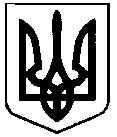 СВАТІВСЬКА МІСЬКА РАДАСЬОМОГО СКЛИКАННЯДВАДЦЯТЬ ВОСЬМА СЕСІЯРІШЕННЯвід 23 квітня 2019р.         		          м. Сватове      				№ 28/____Про затвердження розпорядженьСватівського міського голови, виданих в міжсесійний періодРозглянувши розпорядження Сватівського міського голови, видані в міжсесійний період, Сватівська міська рада відзначає, що розпорядження видані в межах повноважень міського голови, визначених ст.42 Закону України «Про місцеве самоврядування в Україні». Керуючись ст. 25, 26 Закону України «Про місцеве самоврядування в Україні»,Сватівська міська рада ВИРІШИЛА:Затвердити розпорядження міського голови з основної діяльності:«Про надання матеріальної допомоги мешканцям м.Сватове»№ 13 від 17.01.2019р.		№ 25 від 30.01.2019р.		№ 38 від 14.02.2019р.№ 46 від 01.03.2019р.		№ 61 від 18.03.2019р.		№ 69 від 01.04.2019р.№ 72 від 02.04.2019р.«Про звільнення від батьківської плати» № 4 від 11.01.2019р.		№ 6 від 11.01.2019р.		№ 15 від 22.01.2019р.№ 21-22 від 28.01.2019р.		№ 28 від 04.02.2019р.		№ 42 від 22.02.2019р.№ 43 від 26.02.2019р.		№ 45 від 27.02.2019р.		№ 49 від 04.03.2019р.№ 58 від 14.03.2019р.		№ 60 від 18.03.2019р.		№ 62 від 18.03.2019р.№ 64-65 від 26.03.2019р		№ 68 від 29.03.2019р.«Про внесення змін до бюджету»			№ 12 від 17.01.2019р. 		№ 26 від 01.02.2019р.		№ 55 від 27.03.2019р.№ 67 від 27.03.2019р.		№ 70 від 01.04.2019р.«Про направлення вихованців клубу на чемпіонати»№ 19 від 24.01.2019р.		№ 63 від 20.03.2019р.«Про оплату судового збору»№ 73 від 04.04.2019р. «Про виділення коштів»№ 3 від 09.01.2019р. (свято Сватівської щедрівки)№ 5 від 11.01.2019р. (поховання безроднього Сердюк Ю.Л.)№ 7 від 11.01.2019р. (привітання керівників міста)№ 8 від 11.01.2019р. (поховання ліквідатора аварії на ЧАЕС Горобець А.М.)№ 11 від 16.01.2019р (Водохреща)№ 16 від 22.01.2019р. (день Соборності України)№ 23 від 28.01.2019 р. (проведення турніру з кікбоксингу)№ 24 від 29.01.2019р. (76-та річниця визволення м. Сватове)№ 27 від 01.02.2019р. (привітання керівників міста)№ 36 від 13.02.2019р. (день всіх закоханих)№ 39 від 19.02.2019р. (революція Гідності0№ 47 від 01.03.2019р. (8 Березня)№ 51 від 05.03.2019р. (привітання керівників міста)№ 52 від 11.03.2019р. (свято Масляної)№ 54 від 12.03.2019р. (участь виконкому у робочій зустрічі по проекту корпорації NEFCO)№ 57 від 13.03.2019р. (поховання учасника АТО Шевцова В.В.)№ 59 від 14.03.2019р. (день працівників ЖКГ)№ 71 від 02.04.2019р. (привітання керівників міста)Затвердити розпорядження міського голови з кадрових питань:«Про відрядження»№ 4 від 08.01.2019р.		№ 9 від 21.01.2019р.		№ 10 від 23.01.2019р.№ 14 від 25.01.2019р.		№ 15 від 29.01.2019р.		№ 17 від 04.01.2019р.№ 18 від 08.01.2019р.		№ 22-24 від 19.02.2019р.		№ 28 від 28.02.2019р.№ 29 від 01.03.2019р.		№ 36 від 06.03.2019р.		№ 37 від 11.03.2019р.№ 39 від 19.03.2019р.		№ 40 від 20.03.2019р. 		№ 41 від 25.03.2019р.№ 43-44 від 27.03.2019р.		№ 45 від 01.04.2019р.		№ 53 від 03.04.2019р.№ 54 від 04.04.2019р. «Про преміювання»№ 13 від 24.01.2019р.		№ 30-31 від 04.03.2019р.		№ 42 від 27.03.2019.«Про надання відпустки»№ 20 від 19.02.2019р. (Фоменко А.Л.)№ 21 від 19.02.2019р. (Романенко Д.О.)№ 51 від 02.04.2019р. (Фоменко А.Л., Романенко Д.О.)Сватівський міський голова					Є.В.Рибалко